DJEČJI VRTIĆ LEKENIKJELOVNIK22.11.-26.11.2021.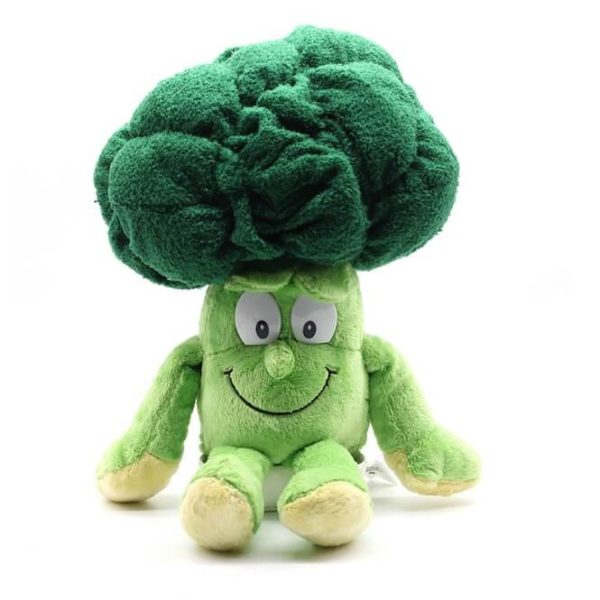 